POSITION TITLE: 	Student Lounge Host				EMPLOYEE:	REPORTS TO:	Assistant Pastor					SUPERVISOR:	EMPLOYMENT CLASSIFICATION:	Job Category:		Ministry Support TeamContinuity:			○ Regular	● Temporary	Fiscal Year:			○ 12 Month	● 4 Month	Work Arrangement:	○ Full Time	● Part Time	Hours per Week: 4-10	Compensation:	○ Salary	● Hourly	$______ per hourHolidays: 		● In accordance with BC labour requirements.Benefits Eligibility:	○ Yes	● No	ROLE SUMMARY:The primary purpose of this role is to operate the student lounge with a secondary purpose in supporting the overall ministry of The House.
POSITION REQUIREMENTS/QUALIFICATIONS:Education & Experience Post-secondary studentBasic Coffee shop experienceFood Safe Certified Level 1 (to be provided)Church ministry experienceCompetencies (Skills, Knowledge, Abilities, Training) Ability to create a sense of community and build relationships with studentsPhysically able to meet basic cleaning and job requirementsBasic foodservice skills; clean, organized, efficient, service basedComputer and admin skillsCommitmentCommitted and mature follower of Jesus ChristServe as an ambassador for The House; committed to living and promoting our Mission, Vision, Values, and Culture.KEY CONTACTS/RELATIONSHIPS:Internal: 	Pastoral Team, Ministry Team, Coffee Shop Supervisor, and Department VolunteersExternal: 	Congregants and Students
POSITION AUTHORITIES:Expense: 	Eligible for expense reimbursements up to $50 unless pre-approved by Ryan de Zwaan.Custody:	L2 key holder, Kitchen KeyholderSystems:	Alarm and Merchant ServicesKEY MANDATED RESPONSIBILITIES:Coffee shop duties for the Student Lounge MinistryOversee all practical aspects of the venue including open, close, and operational set-up and procedures.Barista work (cash, coffee, soup, supplies)Contribute to cleaning as required. (garbage’s, floors, wipe tables, dishes, etc.)Coordinate scheduling with other hosts.Completing detailed Student Lounge shift duties.Make connections with students.Provide administrative support to the overall ministry of The House. Personal promotion of The House on campus.Project tasks as assigned by Pastoral TeamTrack and report hours to Ryan for monthly work pay.
Serve as a key member of the Ministry Team, acknowledging at times we all support one another and work together in areas that are outside our direct and regular responsibilitiesParticipation in ministry Team meetings, Prayer Nights, etcSpecial EventsSunday Ministry Involvement (Coffee Bar)Care for people as an extension of the Ministry Team.Complete other duties as assigned by the Pastoral TeamKEY PERFORMANCE EXPECTATIONS & GOALS:Ensure all aspects of providing a first-rate experience in the Student Lounge. Serve as an ambassador for the Student Lounge in other contexts and help promote and raise awarenessMinistry involvement with other aspects of the church community (Sunday and people connections)Strengthen our online presence in both reach and quality of product.Strategize with Pastoral Team on ways we can be more effective.Communicate with Pastoral Team on ministry connections made and needs that ariseTake care of your spiritual life and personal life to ensure you’re healthy for leadership.Serve as an influencer in the overall ministry of The House. Display a care, concern, and willingness to do what it takes to see our church community healthy and strengthened.Annual 	_________________________	_________________________	_______________Acknowledgement:	Employee	Supervisor	Date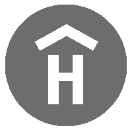 Student Lounge Host JOB DESCRIPTION